Мастер – класс педагога высшей категорииШамановой Елены Дмитриевны.Тема: «Ломаная линия, многоугольник»Цель: Познакомить с понятиями ломаная линия, многоугольник. Продолжить формирование представлений о свойствах предметов, взаимосвязи целого и частей. Закрепить понятия «отрезок, прямая, луч, замкнутая линия»Материалы к занятию:Демонстрационный: лента, складной метр, скакалка, рисунки ломаных линий и фигур, ограниченных ломаными линиями.Раздаточный: счётные палочки, гимнастические палки, индивитдуальные тетради.        Знакомство детей с новой темой осуществлялось  на основе деятельностного метода, когда новое знание не дается в готовом виде, а постигается путем самостоятельного анализа, сравнения, выявления существенных признаков. Воспитатель подводила детей к этим «открытиям», организуя и направляя их поисковые действия.         В процессе занятия предлагалось большое количество игровых упражнений, которые являются не только я формой усвоения знаний, но и способствуют общему развитию ребенка, его познавательных интересов и коммуникативных способностей.        Занятие имело хорошую динамику и двигательную активность. Тетради на печатной основе помогли организовать самопроверку детьми выполненных ими заданий. Навыки самопроверки станут в дальнейшем основой для формирования у них самооценки результатов своих действий.Задания в процессе занятия   подбирались  с учетом индивидуальных особенностей личности ребенка, с опорой на его жизненный опыт, создавая ситуацию успеха для каждого из них. Каждый ребенок должен продвигаться вперед своим темпом и с постоянным успехом!        Формированию навыков самооценки способствует также подведение итога занятия. В течение 2-3 минут внимание детей акцентрировалось на основных идеях занятия. Дети могли высказать свое отношение к тому, что им понравилось, а что было трудным. Эта обратная связь помогает взрослому впоследствии скорректировать свою работу.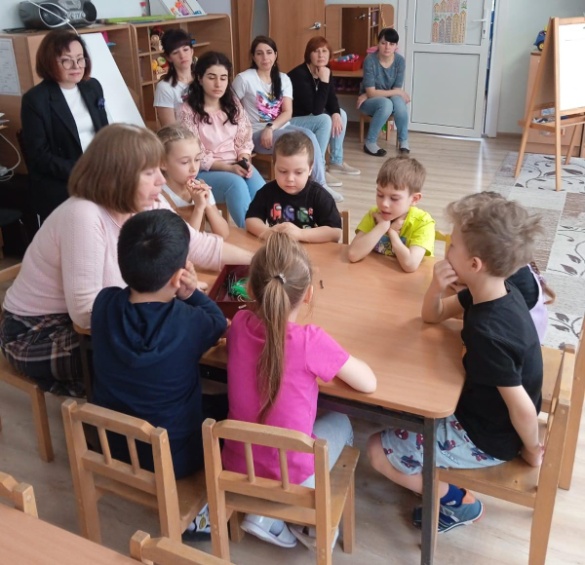 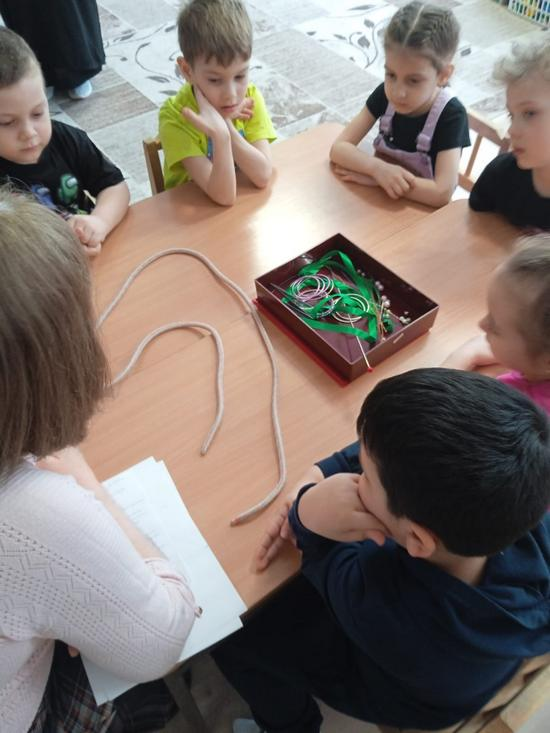 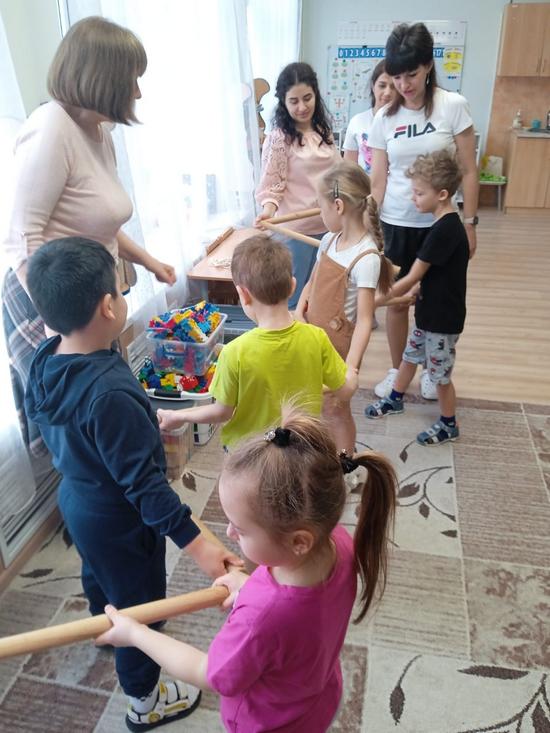 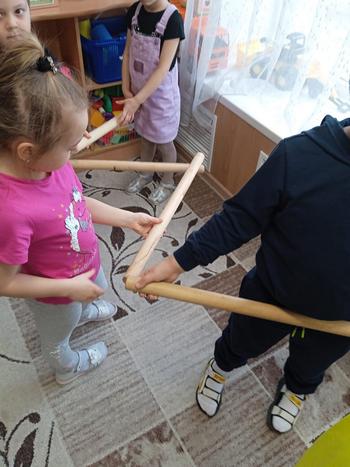 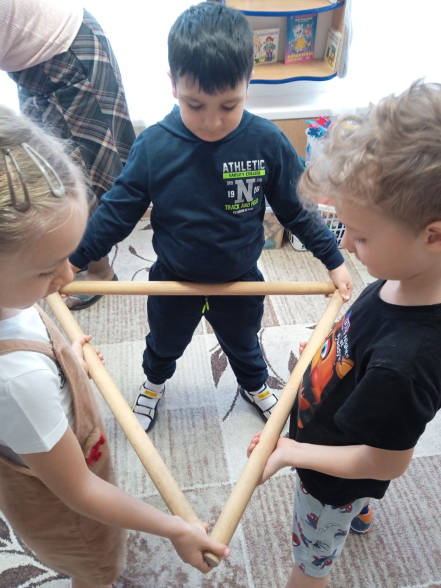 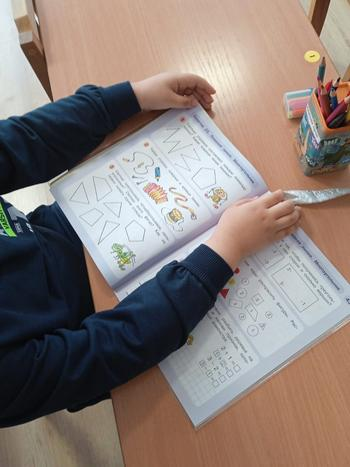 